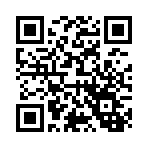 新英研QRコードつきe-mail: 1/ L, 0(∅)/Oなど判別しやすく願います新英研QRコードつきe-mail: 1/ L, 0(∅)/Oなど判別しやすく願います新英研QRコードつきe-mail: 1/ L, 0(∅)/Oなど判別しやすく願います新英研QRコードつきe-mail: 1/ L, 0(∅)/Oなど判別しやすく願います新英研QRコードつきe-mail: 1/ L, 0(∅)/Oなど判別しやすく願います新英研QRコードつきe-mail: 1/ L, 0(∅)/Oなど判別しやすく願います新英研QRコードつきe-mail: 1/ L, 0(∅)/Oなど判別しやすく願います新英研QRコードつきe-mail: 1/ L, 0(∅)/Oなど判別しやすく願います新英研QRコードつきe-mail: 1/ L, 0(∅)/Oなど判別しやすく願います新英研QRコードつきe-mail: 1/ L, 0(∅)/Oなど判別しやすく願います新英研QRコードつきe-mail: 1/ L, 0(∅)/Oなど判別しやすく願います新英研QRコードつきe-mail: 1/ L, 0(∅)/Oなど判別しやすく願います新英研QRコードつきe-mail: 1/ L, 0(∅)/Oなど判別しやすく願います新英研QRコードつきe-mail: 1/ L, 0(∅)/Oなど判別しやすく願います新英研QRコードつきe-mail: 1/ L, 0(∅)/Oなど判別しやすく願います新英研QRコードつきe-mail: 1/ L, 0(∅)/Oなど判別しやすく願います新英研QRコードつきe-mail: 1/ L, 0(∅)/Oなど判別しやすく願います新英研QRコードつきe-mail: 1/ L, 0(∅)/Oなど判別しやすく願いますお名前お名前お名前お名前お名前お名前お名前お名前お名前お名前お名前お名前お名前お名前お名前お名前お名前お名前お名前お名前お名前お名前お名前お名前お名前お名前ご所属ご所属ご所属ご所属ご所属ご所属ご所属ご所属ご所属ご所属ご所属ご所属ご所属ご所属ご所属ご所属ご所属ご所属ご住所ご住所ご住所ご住所ご住所ご住所ご住所ご住所ご住所ご住所ご住所ご住所ご住所ご住所ご住所ご住所ご住所ご住所ご住所ご住所ご住所ご住所ご住所ご住所ご住所ご住所新英研QRコードつきe-mail: 1/ L, 0(∅)/Oなど判別しやすく願います新英研QRコードつきe-mail: 1/ L, 0(∅)/Oなど判別しやすく願います新英研QRコードつきe-mail: 1/ L, 0(∅)/Oなど判別しやすく願います新英研QRコードつきe-mail: 1/ L, 0(∅)/Oなど判別しやすく願います新英研QRコードつきe-mail: 1/ L, 0(∅)/Oなど判別しやすく願います新英研QRコードつきe-mail: 1/ L, 0(∅)/Oなど判別しやすく願います新英研QRコードつきe-mail: 1/ L, 0(∅)/Oなど判別しやすく願います新英研QRコードつきe-mail: 1/ L, 0(∅)/Oなど判別しやすく願います新英研QRコードつきe-mail: 1/ L, 0(∅)/Oなど判別しやすく願います新英研QRコードつきe-mail: 1/ L, 0(∅)/Oなど判別しやすく願います新英研QRコードつきe-mail: 1/ L, 0(∅)/Oなど判別しやすく願います新英研QRコードつきe-mail: 1/ L, 0(∅)/Oなど判別しやすく願います新英研QRコードつきe-mail: 1/ L, 0(∅)/Oなど判別しやすく願います新英研QRコードつきe-mail: 1/ L, 0(∅)/Oなど判別しやすく願います新英研QRコードつきe-mail: 1/ L, 0(∅)/Oなど判別しやすく願います新英研QRコードつきe-mail: 1/ L, 0(∅)/Oなど判別しやすく願います新英研QRコードつきe-mail: 1/ L, 0(∅)/Oなど判別しやすく願います新英研QRコードつきe-mail: 1/ L, 0(∅)/Oなど判別しやすく願いますお名前お名前お名前お名前お名前お名前お名前お名前お名前お名前お名前お名前お名前お名前お名前お名前お名前お名前お名前お名前お名前お名前お名前お名前お名前お名前ご所属ご所属ご所属ご所属ご所属ご所属ご所属ご所属ご所属ご所属ご所属ご所属ご所属ご所属ご所属ご所属ご所属ご所属ご住所ご住所ご住所ご住所ご住所ご住所ご住所ご住所ご住所ご住所ご住所ご住所ご住所ご住所ご住所ご住所ご住所ご住所ご住所ご住所ご住所ご住所ご住所ご住所ご住所ご住所新英研QRコードつきe-mail: 1/ L, 0(∅)/Oなど判別しやすく願います新英研QRコードつきe-mail: 1/ L, 0(∅)/Oなど判別しやすく願います新英研QRコードつきe-mail: 1/ L, 0(∅)/Oなど判別しやすく願います新英研QRコードつきe-mail: 1/ L, 0(∅)/Oなど判別しやすく願います新英研QRコードつきe-mail: 1/ L, 0(∅)/Oなど判別しやすく願います新英研QRコードつきe-mail: 1/ L, 0(∅)/Oなど判別しやすく願います新英研QRコードつきe-mail: 1/ L, 0(∅)/Oなど判別しやすく願います新英研QRコードつきe-mail: 1/ L, 0(∅)/Oなど判別しやすく願います新英研QRコードつきe-mail: 1/ L, 0(∅)/Oなど判別しやすく願います新英研QRコードつきe-mail: 1/ L, 0(∅)/Oなど判別しやすく願います新英研QRコードつきe-mail: 1/ L, 0(∅)/Oなど判別しやすく願います新英研QRコードつきe-mail: 1/ L, 0(∅)/Oなど判別しやすく願います新英研QRコードつきe-mail: 1/ L, 0(∅)/Oなど判別しやすく願います新英研QRコードつきe-mail: 1/ L, 0(∅)/Oなど判別しやすく願います新英研QRコードつきe-mail: 1/ L, 0(∅)/Oなど判別しやすく願います新英研QRコードつきe-mail: 1/ L, 0(∅)/Oなど判別しやすく願います新英研QRコードつきe-mail: 1/ L, 0(∅)/Oなど判別しやすく願います新英研QRコードつきe-mail: 1/ L, 0(∅)/Oなど判別しやすく願いますお名前お名前お名前お名前お名前お名前お名前お名前お名前お名前お名前お名前お名前お名前お名前お名前お名前お名前お名前お名前お名前お名前お名前お名前お名前お名前ご所属ご所属ご所属ご所属ご所属ご所属ご所属ご所属ご所属ご所属ご所属ご所属ご所属ご所属ご所属ご所属ご所属ご所属ご住所ご住所ご住所ご住所ご住所ご住所ご住所ご住所ご住所ご住所ご住所ご住所ご住所ご住所ご住所ご住所ご住所ご住所ご住所ご住所ご住所ご住所ご住所ご住所ご住所ご住所新英研QRコードつきe-mail: 1/ L, 0(∅)/Oなど判別しやすく願います新英研QRコードつきe-mail: 1/ L, 0(∅)/Oなど判別しやすく願います新英研QRコードつきe-mail: 1/ L, 0(∅)/Oなど判別しやすく願います新英研QRコードつきe-mail: 1/ L, 0(∅)/Oなど判別しやすく願います新英研QRコードつきe-mail: 1/ L, 0(∅)/Oなど判別しやすく願います新英研QRコードつきe-mail: 1/ L, 0(∅)/Oなど判別しやすく願います新英研QRコードつきe-mail: 1/ L, 0(∅)/Oなど判別しやすく願います新英研QRコードつきe-mail: 1/ L, 0(∅)/Oなど判別しやすく願います新英研QRコードつきe-mail: 1/ L, 0(∅)/Oなど判別しやすく願います新英研QRコードつきe-mail: 1/ L, 0(∅)/Oなど判別しやすく願います新英研QRコードつきe-mail: 1/ L, 0(∅)/Oなど判別しやすく願います新英研QRコードつきe-mail: 1/ L, 0(∅)/Oなど判別しやすく願います新英研QRコードつきe-mail: 1/ L, 0(∅)/Oなど判別しやすく願います新英研QRコードつきe-mail: 1/ L, 0(∅)/Oなど判別しやすく願います新英研QRコードつきe-mail: 1/ L, 0(∅)/Oなど判別しやすく願います新英研QRコードつきe-mail: 1/ L, 0(∅)/Oなど判別しやすく願います新英研QRコードつきe-mail: 1/ L, 0(∅)/Oなど判別しやすく願います新英研QRコードつきe-mail: 1/ L, 0(∅)/Oなど判別しやすく願いますお名前お名前お名前お名前お名前お名前お名前お名前お名前お名前お名前お名前お名前お名前お名前お名前お名前お名前お名前お名前お名前お名前お名前お名前お名前お名前ご所属ご所属ご所属ご所属ご所属ご所属ご所属ご所属ご所属ご所属ご所属ご所属ご所属ご所属ご所属ご所属ご所属ご所属ご住所ご住所ご住所ご住所ご住所ご住所ご住所ご住所ご住所ご住所ご住所ご住所ご住所ご住所ご住所ご住所ご住所ご住所ご住所ご住所ご住所ご住所ご住所ご住所ご住所ご住所新英研QRコードつきe-mail: 1/ L, 0(∅)/Oなど判別しやすく願います新英研QRコードつきe-mail: 1/ L, 0(∅)/Oなど判別しやすく願います新英研QRコードつきe-mail: 1/ L, 0(∅)/Oなど判別しやすく願います新英研QRコードつきe-mail: 1/ L, 0(∅)/Oなど判別しやすく願います新英研QRコードつきe-mail: 1/ L, 0(∅)/Oなど判別しやすく願います新英研QRコードつきe-mail: 1/ L, 0(∅)/Oなど判別しやすく願います新英研QRコードつきe-mail: 1/ L, 0(∅)/Oなど判別しやすく願います新英研QRコードつきe-mail: 1/ L, 0(∅)/Oなど判別しやすく願います新英研QRコードつきe-mail: 1/ L, 0(∅)/Oなど判別しやすく願います新英研QRコードつきe-mail: 1/ L, 0(∅)/Oなど判別しやすく願います新英研QRコードつきe-mail: 1/ L, 0(∅)/Oなど判別しやすく願います新英研QRコードつきe-mail: 1/ L, 0(∅)/Oなど判別しやすく願います新英研QRコードつきe-mail: 1/ L, 0(∅)/Oなど判別しやすく願います新英研QRコードつきe-mail: 1/ L, 0(∅)/Oなど判別しやすく願います新英研QRコードつきe-mail: 1/ L, 0(∅)/Oなど判別しやすく願います新英研QRコードつきe-mail: 1/ L, 0(∅)/Oなど判別しやすく願います新英研QRコードつきe-mail: 1/ L, 0(∅)/Oなど判別しやすく願います新英研QRコードつきe-mail: 1/ L, 0(∅)/Oなど判別しやすく願いますお名前お名前お名前お名前お名前お名前お名前お名前お名前お名前お名前お名前お名前お名前お名前お名前お名前お名前お名前お名前お名前お名前お名前お名前お名前お名前ご所属ご所属ご所属ご所属ご所属ご所属ご所属ご所属ご所属ご所属ご所属ご所属ご所属ご所属ご所属ご所属ご所属ご所属ご住所ご住所ご住所ご住所ご住所ご住所ご住所ご住所ご住所ご住所ご住所ご住所ご住所ご住所ご住所ご住所ご住所ご住所ご住所ご住所ご住所ご住所ご住所ご住所ご住所ご住所